LEMANIASTART BOOSTERUSER MANUAL12V   -   24V   -   12/24VEN; ET; LT; LVVersion: 18.3GENERAL INFORMATIONThank you for purchasing this handcrafted Start Booster manufactured in Switzerland. This device was designed for professional use only. Our focus is to provide quality Start Boosters for professionals who will depend on them to get the work done.Please make sure the user of this Start Booster has read and understood this user manual before the first use. It contains important safety instructions.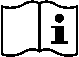 Please also make sure to recharge your Start Booster completely before every jump start attempt. Make sure you only use the supplied chargers.Depending on the type of jump starter that you have, please refer to the appropriate section of this manual for specific precautions. We have developed various technologies to jump start vehicles and each one has its own specifications.If you have a question after reading this manual, please do not hesitate to contact us or your distributor directly for more information.SAFETY PRECAUTIONSThis device has been designed for trained professionals and according to the codes of practice valid at that time. It is safe to operate, but please make sure to read and understand this user manual beforehand. It can be dangerous if it is used by non-professionally trained personnel or in an incorrect way. The manufacturer cannot be held responsible for an incorrect use of this device. Please follow these steps for maximum safety:Always wear safety equipment: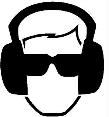 Goggles, Gloves, Ear Protection and Appropriate Attire.Only use accessories or attachments approved by the manufacturer.Always keep this manual close to this device.Modifications or alterations to this device are forbidden.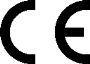 Repairs and services can only be performed by an official authorized center.Only use the supplied automatic or smart chargers. Damaged chargers or devices must be immediately fixed or replaced.Always use this device in a well-ventilated area. Never use in potentially explosive areas or near flammable areas. Never leave your Start Booster discharged. Always make sure it is fully charged, otherwise it could void the warranty.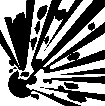 Avoid short circuits and never have the clamps touch each other, or any metal part at the same time.Never submerge in water, burn or throw away in domestic waste.Safety equipment, such as fire extinguisher or water to rinse eyes, should always be nearby. Also make sure someone else is nearby in case of emergency. 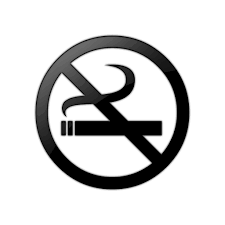 Do not smoke, use a lighter or matches near batteries. Also, do not wear vinyl clothing when using this device, because it could create electric sparks.Remove personal metal items when working near motors & batteries.Always read the vehicle’s user manual before trying to jump start it.This device is only meant to start lead acid batteries, and not lithium or dry cell batteries that could be found in home appliances for example. Lead can be dangerous for pregnancy. The device should not be used by children or left unattended.Always keep this device on the OFF (or disconnected) position when not in use.If this device has been dropped, is damaged or is leaking, please have it controlled right away by an authorized agent.Always attach the clamps correctly on the device after each use.Batteries’ acid and gases can be dangerous, never touch/inhale them.Be careful when operating inside motors. Moving parts may cause injuries.Never start or recharge a frozen (very cold) battery. It could be very dangerous.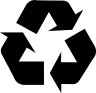 Always check the voltage of the vehicle’s battery before trying to jump start it.Please recycle this device, its battery and packaging properly. 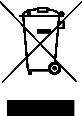 Always keep the device at room temperature (15-25°C) when stored. Never leave for an extended period of time in the rain, in the cold or in warm temperatures. FEATURESSAFETY FUSEIf your Start Booster is equipped with a Safety Fuse please read the following:Fuses have been developed to protect your Start Booster and vehicle against reverse polarities. If your jump starter is not already equipped with a safety, you still have the possibility to add a new type of clamp with a built-in safety fuse. Please contact your distributor directly to ask if your device is compatible.Different Types of Fuses:Fuses exist in various sizes: 300A – 500A – 1000A. Please check which fuse was installed in your device before ordering a new one. You can ask your distributor if you need to change a fuse. Please make sure that you use a recommended fuse only. Using a fuse that is not approved will void the warranty.Locations of the fuses:Depending on the model of Start Booster, the fuse can be located in various places:On the booster itself, either on the front or the back of the unit. Inside the handle of the positive clamp. Our fuses come with a small window to see if the fuse is broken or not. Sometimes, depending on the features, you might have an extra spare fuse directly built-in the unit itself to be able to change it if the one connected has burst. Fuses are very easy to change. First open the window with a screwdriver and then remove the two bolts holding the fuse. Be careful not to remove the two bolts behind the fuse. Then replace the fuse and tighten the two bolts to hold the fuse. Please also note that the physical dimension of the fuse will vary, depending if it is a fuse for the Booster itself or a fuse that is installed inside the clamp.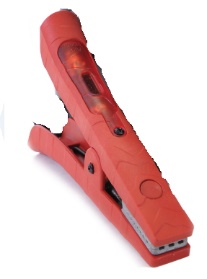 Fuse on the positive clamp: ON/OFF SWITCHIf your Start Booster is equipped with an ON/OFF Switch, please read the following:Different Types of switches:On the Booster itself.Inside the handle of the negative (black) clamp.On the unit itself, please just turn it OFF or ON according to the labels on the switch. Inside the clamp, push the clip upwards to turn it ON and downwards to turn it OFF. There is a sign on the handle as well to remind you. See the image below. Always have your device turned OFF when not in use or when connecting your clamps to your vehicle or battery. Only turn it ON after you make sure the clamps are properly connected to the vehicle. Once the vehicle has started please remove the Negative clamp first, then turn your ON/OFF switch OFF and then the positive clamp.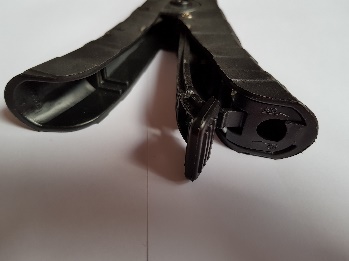 ON / OFF Clip on Negative ClampsUP position is ONDOWN position is OFFREVERSE POLARITY ALARMThe reverse polarity alarm, or Buzzer, will emit a sound and a light when it detects a reverse polarity.It can only work with an ON/OFF switch located on the Booster or on a 12/24V model. To make sure it is used properly, always have the booster turned OFF or disconnected before use. Then connect the clamps to the vehicle’s terminals or battery and at this moment the alarm will emit a noise and light if it detects a reverse polarity connection. If the clamps are properly connected, nothing will happen. In this case, you can then turn your unit ON, or select the proper voltage on a 12/24V model before jump starting your vehicle.12/24V  CONNECTOR  /  SWITCHThe 12/24V models are either equipped with a Switch or Red Connector. In both cases the unit can be turned OFF, by either placing the switch in the center (position OFF), or by pulling the red connector out (please make sure not to pull on the cables but only on the connector handle).Then to select the proper voltage, please refer to the battery of the vehicle (by reading the user manual of the vehicle itself). Once you have made sure of the voltage, either turn the switch on 12V or 24V, or plug the red connector on the side of the 12V or the side of the 24V. It is important to select the correct voltage to avoid damaging the vehicle, or Booster and to void any explosion due to over charge.Before turning it ON, make sure the clamps are properly connected and that there is no reverse polarity. Then turn the Booster ON to jump start the vehicle. Once the vehicle has started, please remove first the negative clamp, then turn the Booster OFF and then remove the positive clamp.CHARGE STATUSDifferent models will have a different charge status. These voltmeters are here to let you know if your Start Booster is charged or not. There are different types of voltage indicators:LED Voltmeter: composed of 5 LED lights going from Red to Orange to Green. This method is easy to understand whether your unit is charged or not. When 4 LED lights are ON, it means that your unit is ready for use. The 5th LED light will only turn ON when your device is connected to a charger (and is fully charged), or when your device is connected to a working alternator. After you started your vehicle, leave your Booster connected to the alternator for 10 seconds maximum. If the 5th Green LED light does not turn ON, it means that your alternator is not working properly.Digital/Analog Voltmeter: These two voltmeters will only indicate the voltage of the Booster. If your Booster is below 12.7V, you need to recharge it. When you leave your Booster connected on the vehicle for 10 seconds maximum, the voltmeter should read the voltage output of the alternator, which will let you know if the alternator is working properly or not. (a working alternator has an output of approximately 14V).CHARGING METHODSThere are different types of chargers available for the Start Boosters:Automatic Chargers: 	
This series is called the LESA series. It comes in 12V or 24V. This series is fully automatic, which means that it will not over charge your Booster. LESA1 Car Charger:	
This Charging cord is designed only for Start Boosters with batteries. It is meant to recharge your Booster from the cigar socket of your vehicle whilst driving. Make sure to disconnect it when the vehicle is not turned ON, to avoid discharging the battery.Smart Chargers: 	
It is also a full series of chargers in 6V, 12V and 24V. When the charger is plugged inside the socket or connected to the clamps directly, please press the ‘snow flake’ (AGM) mode on the charger to start the charge. Make sure to select the correct voltage according to the vehicle or battery.Batteryless Start Booster Chargers: 	
This series is called CAP. It comes in various sizes and is designed for our line of Batteryless Jump Starters. When the unit is fully charged, please remove the charger and do not keep it in charge. Other methods to recharge your Batteryless Start Booster:	
You can recharge your Batteryless Start Booster by connecting its clamps to a good well charged 12V battery. Depending on the size of the battery, it can take up to a few minutes to recharge your Booster. 	
Another way to recharge a Batteryless Start Booster would be to leave it connected for 10-15 seconds maximum to the engine/alternator of the vehicle after it has started. The alternator will recharge it immediately. (Please make sure to remove the clamps after 15 seconds max.)Make sure to only use the supplied charger. Using a non-authorized charger will void the warranty and can be dangerous. Batteries or Capacitors that are overcharged will inflate and start producing gases, which may cause a fire or an explosion. That is why we only recommend using the supplied charger in a well ventilated area.OPERATING INSTRUCTIONSAlways wear safety equipment before trying to jump start your vehicle. Make sure the area is well ventilated and that the terminals are clean.Also make sure that your unit is fully charged before attempting to jump start.If you have a 12/24V unit, make sure that the voltage selector switch is on “OFF” or that the red voltage connector plug is unplugged. If you have a 12V (or 24V) unit with ON/OFF switch, make sure it is turned OFF. Please also make sure that the cables are not in the path of moving parts of the vehicle’s engine.Please turn OFF the air conditioning, the radio and the lights before the jump start.BATTERY START BOOSTERConnect the positive (red) clamp to the positive terminal.Connect the negative (black) clamp to the frame of the vehicle (ground). If you have a 12/24V unit, choose the voltage with the voltage selector switch or with the voltage connector plug 12V or 24V. If you have a 12V or 24V unit with ON/OFF switch, turn it ON.  Then start your engine and stay clear of the battery and the Start Booster while jump-starting. Make sure that it cannot fall inside the engine compartment.Once started, first disconnect the black (negative) clamp, then place the voltage selector switch on OFF; or unplug the voltage connecter plug from the 12/24V unit. Then disconnect the red (positive) clamp.Store both clamps immediately in their respective placing.Recharge the Jump Starter with the supplied automatic charger.Important: Should the vehicle refuse to start within 10 seconds, have the Start Booster cool down for 3 minutes before the next attempt. If it still doesn’t start, have your car battery or engine checked. It may be that the car battery is defective and refuses to accept the current from the jump starter.This Start Booster can also be used as a source of power. For example, you can use a 12V OBD Memory Saver cable or 12V LED lights which you can connect to the socket of the Booster. Please always recharge the Start Booster after use.BATTERYLESS START BOOSTERMake sure the unit is fully charged and turned OFF (or that the voltage selector for 12/24V units is disconnected).Connect the positive (red) clamp to the positive terminal.Connect the negative (black) clamp to the frame of the vehicle (ground). If you have a 12/24V unit, choose the voltage with the voltage selector switch or with the voltage connector plug 12V or 24V. If you have a 12V or 24V unit with ON/OFF switch, turn it ON.  Then start your engine and stay clear of the battery and the Start Booster while jump-starting. Make sure that it cannot fall inside the engine compartment.Before removing the clamps, you can leave your unit on the engine/alternator for 10-15 seconds maximum to allow the alternator to recharge your device.Once started, first disconnect the negative clamp, then place the voltage selector switch on OFF; or unplug the voltage connecter plug from the 12/24V unit. Then disconnect the red (positive) clamp and store them directly.Note: It is normal that your Booster will get discharged quickly. It will also get recharged very quickly if you connect it to a battery directly (please see charging section).HYBRID START BOOSTERConnect the positive (red) clamp to the positive terminal.Connect the negative (black) clamp to the frame of the vehicle (ground). If you have a 12/24V unit, choose the voltage with the voltage selector switch or with the voltage connector plug 12V or 24V. If you have a 12V or 24V unit with ON/OFF switch, turn it ON.  Then start your engine and stay clear of the battery and the Start Booster while jump-starting. Make sure that it cannot fall inside the engine compartment.Before removing the clamps, you can leave your unit on the engine/alternator for 10 seconds maximum to allow the alternator to recharge your device.Once started, first disconnect the negative clamp, then place the voltage selector switch on OFF or unplug it from the 12/24V unit. Then disconnect the red (positive) clamp and store them directly.Important: Should the vehicle refuse to start within 10 seconds, have your unit cool down for 3 minutes before the next attempt. If it still doesn’t start, please have your car battery or engine checked. It may be that the car battery is defective and refuses to accept the current from the Booster.SERVICE & MAINTENANCENo special maintenance is needed on any of the Start Boosters. The most important is to always make sure that your Battery Start Booster or Hybrid Start Booster is always fully charged. Keeping your unit discharged would damage it and void the warranty. Please also only use the supplied battery charger to recharge it. Do not try to open the unit yourself. Have an authorized agent do it for you. Keeping your unit clean and stored at room temperature would be best. Extreme temperatures will damage the batteries. When not in use for an extended period of time, always make sure it is fully charged at least once a month. FREQUENTLY ASKED QUESTIONSQ.		My Start Booster doesn’t have power at the clamps.	A.	Please check the On/Off switch, the 12/24V connector or that the Safety Fuse has not burst. It could be that the connector is not connected properly.Q.	The Booster is not taking the charge. 	A. 	Please check the fuse inside the charger or the tip of the charger. Please also check that the charger is working by checking its voltage output on the tip with a voltmeter.Q.	Can a battery, charger or clamp be replaced?	
A.	Yes, anything on this Booster can be repaired or replaced.WARRRANTY INFORMATIONThe warranty of this unit depends on the conditions granted by your retailer. The manufacturer shall have no liability whatsoever at any time for any warranty, personal injury or property damage. Transport is never included.Please dispose of the packaging in a responsible manner. It should be recycled by your local amenity or placed in appropriate recycling bins. Never dispose of electrical equipment or batteries in your domestic waste. Have them recycled by your retailer or your local amenity. KÄIVITUSABIKASUTUSJUHEND12 V, 24 V, 12/24 VEESTI KEELVersioon: 18.3ÜLDINE TEAVETäname, et ostsite selle Šveitsis käsitsi valmistatud käivitusabi. Seade on ette nähtud vaid professionaalseks kasutuseks. Meie eesmärk on pakkuda kvaliteetseid käivitusabisid professionaalidele, kes enda töö tegemisel neile toetuvad.Veenduge, et selle käivitusabi kasutaja on selle juhendi enne esimest kasutust läbi lugenud ja sellest aru saanud. See sisaldab olulisi ohutusjuhtnööre.Veenduge ühtlasi, et laeksite enda käivitusabi enne iga järgmise käivituse abistamist täiesti täis. Veenduge, et kasutaksite ainult kaasaolevaid laadimisseadmeid.Spetsiifilised ettevaatusabinõud leiate juhendi sellest osast, mis käsitleb konkreetselt teie soetatud käivitusabi. Me oleme autode käivitamise abistamiseks välja arendanud eri tehnoloogiad ning igal neist on omad spetsifikatsioonid.Kui teil on küsimusi pärast seda, kui olete juhendi läbi lugenud, võtke lisateabe saamiseks ühendust meiega või kohaliku edasimüüjaga.OHUTUSALASED ETTEVAATUSABINÕUDSee seade on valmistatud väljaõpetatud professionaalidele tootmise ajal kehtinud eeskirjade kohaselt. Selle kasutus on ohutu, kuid veenduge, et loeksite eelnevalt siinse juhendi läbi ja mõistaksite selle sisu. Kui seadet kasutab erialase väljaõppeta personal või tehakse seda vääralt, võib seadme kasutus olla ohtlik. Tootjat ei saa seadme väära kasutuse eest vastutusele võtta. Ohutuse nimel, järgige neid samme.Kaitske alati isikukaitsevarustust.Kaitseprillid, -kindad, kuulmiskaitse ja vastav rõivastus.Kasutage ainult tootja kinnitatud lisatarvikuid või -seadmeid.Hoidke seda juhendit alati seadme lähedal.Seadme modifitseerimine või muutmine on keelatud.Parandus- ja hooldustöid võib teha üksnes ametlik volitatud teeninduskeskus.Kasutage ainult kaasasolevaid automaat- või nutilaadimisseadmeid. Kahjustunud laadimisseadmed peab kohe parandama või asendama.Kasutage seadet alati hea õhuringlusega kohas. Ärge kasutage seadet kunagi plahvatusohtlikes kohtades ega süttivate kohtade läheduses. Ärge jätke kunagi enda käivitusabi laadimata. Veenduge alati, et see oleks täis laetud, muidu kaotab garantii kehtivuse.Vältige lühiseid ja ärge kunagi laske klambritel samal ajal üksteise või mistahes metallosa vastu minna.Ärge kunagi pange seadet vee alla, põletage või kõrvaldage koos olmejäätmetega.Alati peaks läheduses olema ohutust tagav varustus, nagu tulekustuti või vesi, millega silmi loputada. Samuti veenduge, et keegi viibiks läheduses, kui peaks hädaolukord tekkima. Ärge akude läheduses suitsetage, kasutage välgumihklit ega tikke. Samuti ärge kandke vinüülmaterjalist riideid, kui seda seadet kasutate, kuna see võib tekitada elektrisädemeid.Mootorite ja akude läheduses töötades eemaldage endalt metallesemed.Lugege enne alati sõiduki, mille käivitust abistate, kasutusjuhendit.See seade on ette nähtud käivitama vaid pliiakusid ja mitte liitium- ega kuivakusid, mida võib kasutada näiteks mõni koduseade. Plii võib olla ohtlik rasedusele. Seadet ei tohi kasutada lapsed ja seda ei tohi jätta järelevalveta.Hoidke alati seadet väljalülitatuna (või ühendusest eemaldatuna), kui seda ei kasutata.Kui seade on maha kukkunud, saanud kahjustada või lekib, siis laske see kohe volitatud esindajal üle kontrollida.Pärast igat kasutust kinnitage alati klambrid nõuete järgi seadme külge.Akude happed ja gaasid võivad olla ohtlikud, mistõttu ärge kunagi puutuge ega hingake neid sisse.Olge ettevaatlik, kui tegutsete mootorite sisemuses. Liikuvad osad võivad tekitada vigastusi.Ärge kunagi käivitage või laadige jäätunud (väga külma) akut. See võib olla väga ohtlik.Kontrollige alati sõiduki aku pinget enne, kui selle käivitust abistama hakkate.Kõrvaldage see seade, selle aku ja pakend nõuete järgi. Hoiustage seadet alati toatemperatuuril (15–25 °C). Ärge jätke seadet kunagi liiga kauaks vihma, külma või sooja kätte. OMADUSEDSULAVKAITSEKui teie käivitusabi on varustatud sulavkaitsmega, lugege järgmist.Sulavkaitsmed on ette nähtud kaitsma teie käivitusabi ja sõidukit ümberpööratud polaarsuste eest. Kui käivitusabi pole juba sulavkaitsmega varustatud, on teil ikkagi võimalik lisada uut tüüpi klamber, millel on sisseehitatud sulavkaitse. Võtke ühendust edasimüüjaga, et küsida, kas teie seadmel on vastav varustus.Erinevat tüüpi sulavkaitsmedSulavkaitsmeid on eri suurustes: 300 A, 500 A, 1000 A. Enne kui uue tellite, kontrollige, milline sulavkaitse teie seadmesse paigaldatud oli. Võite edasimüüjalt küsida, kas peate sulavkaitsme ära vahetama. Veenduge, et kasutaksite vaid tootja heakskiidetud sulavkaitset. Heakskiitmata sulavkaitsme kasutus muudab garantii kehtetuks.Sulavkaitsmete asukohadOlenevalt käivitusabi mudelist võib sulavkaitse asuda eri kohtades.Käivitusabi enda peal kas seadme esi- või tagaküljel. Positiivse laenguga klambri käepidemes. Meie sulavkaitsmetel on väikesed aknakesed, mille kaudu näeb, kas kaitse on katki või mitte. Vahel võib olenevalt toote spetsiifikast olla seadmesse endasse varu sulavkaitse sisseehitatud, et katkiläinud sulavkaitse asendada. Sulavkaitsmeid on väga lihtne vahetada. Esmalt avage aknake kruvikeerajaga ja eemaldage seejärel kaks polti, mis sulavkaitset paigal hoiavad. Vaadake, et te ei eemaldaks kahte polti sulavkaitsme taga. Seejärel vahetage sulavkaitse välja ja keerake sulavkaitse poltidega kinni. Võtke arvesse ka, et sulavkaitsme suurus oleneb sellest, kas see on käivitusabi enda sulavkaitse või selline, mis on paigaldatud klambri sisse.Sulavkaitse positiivse laenguga klambril: TOITELÜLIT SEES/VÄLJASKui teie käivitusabi on varustatud toitelülitiga SEES/VÄLJAS, lugege järgmist.Eri tüüpi lülitid.Käivitusabi enda peal.Negatiivse laenguga (must) klambri käepidemes.Seadme enda peal. Lülitage seade VÄLJA või SISSE lüliti siltide järgi. Klambri sees –lükake lüliti üles, et seade SISSE lülitada ja alla, et see VÄLJA lülitada. Käepideme peal on samuti vastav märgistus. Vt pilti allpool. Kui seade pole kasutuses või kui ühendate klambreid auto või aku külge, olgu seade alati VÄLJA lülitatud. Lülitage seade SISSE vaid siis, kui olete veendunud, et klambrid on nõuete järgi sõiduki ühendatud. Kui sõiduk on käivitunud, eemaldage esmalt negatiivse laenguga klamber, seejärel lülitage toitelüliti SEES/VÄLJAS VÄLJA ja alles siis eemaldage positiivse laenguga klamber.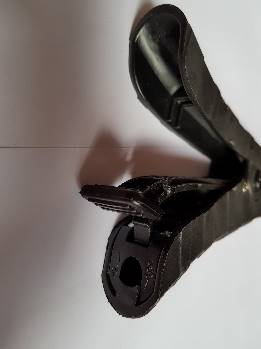 Toitelüliti SEES/VÄLJAS negatiivse laenguga klambrilÜLES asend on SEESALLA asend on VÄLJASÜMBERPÖÖRATUD POLAARSUSE ALARMÜmberpööratud polaarsuse alarm või sumisti tekitab heli ja valgust, kui tuvastab ümberpööratud polaarsuse.See töötab ainult siis, kui toitelüliti SEES/VÄLJAS paikneb käivitusabil või 12/24 V mudelil. Veendumaks, et seda kasutatakse õigesti, lülitage enne kasutust käivitusabi alati VÄLJA või eemaldage vooluvõrgust. Seejärel ühendage klambrid sõiduki klemmidele või akule ning alarm hakkab tööle, kui tuvastab ümberpööratud polaarsusega ühenduse. Kui klambrid on ühendatud õigesti, ei toimu midagi. Kui nii, siis võite seadme SISSE lülitada või valida õige pinge 12/24 V mudelil enne, kui enda sõidukile käivitusabi andma hakkate.12/24 V ÜHENDUSPISTIK/LÜLITI12/24 V mudelid on varustatud kas lülitiga või punase ühenduspistikuga. Mõlemal juhul saab seadme VÄLJA lülitada, lükates lüliti keskmisesse asendisse (asend VÄLJAS) või tõmmates punase ühenduspistiku välja (veenduge, et te ei tõmbaks kaablist, vaid pistikust).Selleks et seejärel õige pinge valida, kontrollige sõiduki akut (lugedes sõiduki kasutajajuhendit). Kui olete pinge kindlaks teinud, lükake lüliti kas 12 V või 24 V peale või ühendage punane ühenduspistik 12 V või 24 V küljega. Oluline on valida õige pinge, et sõidukit ega käivitusabi mitte kahjustada, ning vältimaks ülelaadimisest tingitud plahvatusi.Enne seadme SISSE lülitamist, veenduge, et klambrid oleksid nõuete järgi ühendatud ning poleks ümberpööratud polaarsust. Seejärel lülitage käivitusabi SISSE, et sõiduki käivitust abistada. Kui sõiduk on käivitunud, eemaldage esmalt negatiivse laenguga klamber, seejärel lülitage käivitusabi VÄLJA ja siis eemaldage positiivse laenguga klamber.LAETUSE TASEEri mudelitel on laetuse taseme eri indikaatorid. Need voltmeetrid on selleks, et anda teile teada, kas teie käivitusabi on laetud või mitte. Pingeindikaatoreid on eri tüüpi.LED voltmeeter. Koosneb viiest LED-tulest, mis muutuvad punasest oranžiks ja roheliseks. Selle meetodiga on lihtne aru saada, kas seade on täis laetud või mitte. Kui põlevad 4 LED-tuld, tähendab see, et seade on kasutamiseks valmis. Viies LED-tuli süttib ainult siis, kui seade on ühendatud laadijaga (ja on täis), aga ka siis, kui seade on ühendatud töötava vaheldiga. Pärast seda, kui olete sõiduki käivitanud, jätke käivitusabi vaheldiga ühendatuks maksimaalselt 10 sekundiks. Kui viies LED-tuli ei sütti, tähendab see, et teie vaheldi ei tööta korralikult.Digitaalne/analoog-voltmeeter. Need voltmeetrid näitavad vaid käivitusabi pinget. Kui käivitusabi pinge on alla 12,7 V, peate seda laadima. Kui jätate käivitusabi sõidukiga ühendatuks maksimaalselt 10 sekundiks, peaks voltmeeter lugema vaheldi pingeväljundit, mis näitab teile, kas vaheldi töötab korralikult või mitte. (Korralikult töötava vaheldi väljundpinge on umbes 14 V).LAADIMISMEETODIDKäivitusabidele leidub eri tüüpi laadijaid.Automaatlaadijad 	
Kutsutakse LESA-tootesarjaks. 12 V või 24 V. See tootesari on täisautomaatne, mis tähendab, et käivitusabi ei laeta üle. LESA1 autolaadija	
See laadimisjuhe on ettenähtud vaid akudega käivitusabidele. See laeb käivitusabi teie sõiduki sigarisüütajast sõitmise ajal. Veenduge, et eraldaksite selle, kui sõiduki mootor EI tööta, et vältida aku tühjaks laadimist.Nutilaadijad 	
Hõlmab 6 V, 12 V ja 24 V laadijaid. Kui laadija on pistikusse pandud või ühendatud otse klambritega, vajutage laadimise alustamiseks „lumehelbe“ (AGM) režiimi nupule laadija peal. Veenduge, et valiksite sõiduki või aku järgi õige pinge.Akuta käivitusabi laadijad 	
Kutsutakse CAP-tootesarjaks. Neid on eri suuruses ja need on ettenähtud meie akuta käivitusabidele. Kui seade on täis laetud, eemaldage laadija ja ärge jätke seadet laadima. Teised meetodid, kuidas meie akuta käivitusabisid laadida	
Saate akuta käivitusabi laadida, ühendades selle klambrid hea täislaetud 12 V aku külge. Olenevalt aku suurusest võib käivitusabi laadimine võtta kuni mõni minut. 	
Veel üks moodus, kuidas akuta käivitusabi laadida, on ühendada see maksimaalselt 10–15 sekundiks sõiduki käivitatud mootori/vaheldi külge. Vaheldi laeb selle kohe täis. (Veenduge, et eemaldaksite klambrid maksimaalselt 15 sekundi pärast.)Veenduge, et kasutaksite ainult kaasasolevat laadijat. Volitamata laadija kasutus tühistab garantii ja võib olla ohtlik. Ülelaetud akud või kondensaatorid paisuvad ja hakkavad tootma gaase, mis võivad põhjustada tulekahju või plahvatuse. Seetõttu soovitame kaasasolevat laadijat kasutada hea õhuringlusega kohas.KASUTUSJUHTNÖÖRIDKandke alati kaitseriietust, kui proovite sõiduki käivitust abistada. Veenduge, et ala oleks hea õhuringlusega ja klemmid puhtad.Samuti veenduge, et seade oleks täis laetud enne, kui proovite käivitust abistada.Kui teil on 12/24 V seade, veenduge, et pingelüliti oleks VÄLJA lülitatud või punane ühenduspistik oleks välja tõmmatud. Kui teil on toitelülitiga SEES/VÄLJAS 12 V (või 24 V) seade, veenduge, et see oleks VÄLJA lülitatud. Samuti veenduge, et kaablid ei oleks mootori liikuvatel osadel ees.Lülitage kliimaseade, raadio ja tuled VÄLJA enne, kui auto käivitate.AKU KÄIVITUSABIÜhendage positiivse laenguga (punane) klamber positiivse akuklemmi külge.Ühendage negatiivse laenguga (must) klamber sõiduki raami (maandus) külge. Kui teil on 12/24 V seade, valige pingelülitiga õige pinge või ühendage punane ühenduspistik kas 12 V või 24 V külge. Kui teil on toitelülitiga SEES/VÄLJAS 12 V (või 24 v) seade, lülitage see SISSE.  Seejärel käivitage mootor ning hoidke käivituse abistamise ajal akust ja käivitusabist eemal. Veenduge, et see ei saaks kukkuda mootoriruumi sisse.Kui mootor on käivitunud, eraldage esmalt must (negatiivse laenguga) klamber, seejärel lülitage pingelüliti VÄLJA või eraldage punane ühenduspistik 12/24 V seadmest. Seejärel eemaldage punane (positiivse laenguga) klamber.Pange mõlemad klambrid kohe nende vastavatesse hoiukohtadesse.Laadige käivitusabi varustatud automaatlaadijaga uuesti täis.Oluline: kui sõiduk ei käivitu 10 sekundi jooksul, laske käivitusabil enne järgmist katset 3 minutit jahtuda. Kui sõiduk ei käivitu endiselt, laske sõiduki aku või mootor üle kontrollida. Võib olla, et sõiduki aku on defektne või keeldub käivitusabi voolu vastu võtmast.Seda käivitusabi saab ühtlasi kasutada vooluallikana. Näiteks saate kasutada 12 V OBD-mälusalvesti kaablit või 12 V LED-tulesid, kui ühendate need käivitusabi pistikusse. Laadige käivitusabi pärast iga kasutust.AKUTA KÄIVITUSABIDVeenduge, et seade oleks täis laetud ja VÄLJA lülitatud (või pingejuhe 12/24 V seadmete puhul eraldatud).Ühendage positiivse laenguga (punane) klamber positiivse akuklemmi külge.Ühendage negatiivse laenguga (must) klamber sõiduki raami (maandus) külge. Kui teil on 12/24 V seade, valige pingelülitiga õige pinge või ühendage punane ühenduspistik kas 12 V või 24 V külge. Kui teil on toitelülitiga SEES/VÄLJAS 12 V (või 24 v) seade, lülitage see SISSE.  Seejärel käivitage mootor ning hoidke käivituse abistamise ajal akust ja käivitusabist eemal. Veenduge, et see ei saaks kukkuda mootoriruumi sisse.Enne kui eemaldate klambrid, võite jätta enda seadme mootori/vaheldi külge maksimaalselt 10–15 sekundiks, et lasta vaheldil enda seade täis laadida.Kui mootor on käivitunud, eraldage e esmalt negatiivse laenguga klamber, seejärel lülitage pingelüliti VÄLJA või eraldage punane ühenduspistik 12/24 V seadmest. Seejärel eemaldage punane (positiivse laenguga) klamber ja hoiustage see kohe.Märkus: see on normaalne, et teie käivitusabi saab kiiresti tühjaks. See saab samamoodi väga kiiresti uuesti täis laetud, kui ühendate selle otse akuga (vt jaotist laadimise kohta).HÜBRIID-KÄIVITUSABIÜhendage positiivse laenguga (punane) klamber positiivse akuklemmi külge.Ühendage negatiivse laenguga (must) klamber sõiduki raami (maandus) külge. Kui teil on 12/24 V seade, valige pingelülitiga õige pinge või ühendage punane ühenduspistik kas 12 V või 24 V külge. Kui teil on toitelülitiga SEES/VÄLJAS 12 V (või 24 v) seade, lülitage see SISSE.  Seejärel käivitage mootor ning hoidke käivituse abistamise ajal akust ja käivitusabist eemal. Veenduge, et see ei saaks kukkuda mootoriruumi sisse.Enne kui eemaldate klambrid, võite jätta seadme mootori/vaheldi külge maksimaalselt 10 sekundiks, et lasta vaheldil enda seade täis laadida.Kui mootor on käivitunud, eraldage esmalt negatiivse laenguga klamber, seejärel lülitage pingelüliti VÄLJA või ühendage see 12/24 V seadmest lahti. Seejärel eemaldage punane (positiivse laenguga) klamber ja hoiustage see kohe.Oluline: kui sõiduk ei käivitu 10 sekundi jooksul, laske seadmel enne järgmist katset 3 minutit jahtuda. Kui sõiduk ei käivitu endiselt, laske palun sõiduki aku või mootor üle kontrollida. Võib olla, et sõiduki aku on defektne või keeldub käivitusabist voolu vastu võtmast.TEENINDUS JA HOOLDUSÜkski käivitusabi ei vaja erihooldust. Kõige olulisem on alati veenduda, et aku käivitusabi või hübriid-käivitusabi oleks kogu aeg täis laetud. Seadme tühjana hoidmine kahjustab seda ja tühistab garantii. Ühtlasi kasutage selle laadimiseks vaid kaasasolevat akulaadijat. Ärge proovige seadet ise avada. Laske seda teha volitatud esindajal. Parim on hoida seadet puhtana ja hoiustada seda toatemperatuuril. Äärmuslikud temperatuurid kahjustavad akusid. Kui seade ei ole kaua kasutust leidnud, veenduge vähemalt kord kuus, et seade oleks täis laetud. KORDUMA KIPPUVAD KÜSIMUSEDK.		Mu käivitusabi klambrites pole voolu.	V.	Kontrollige toitelülitit SEES/VÄLJAS, 12/24 V ühenduspistikut või sulavkaitsme töökorda. Võimalik, et ühenduspistik pole korralikult ühendatud.K.	Käivitusabi ei lae. 	V. 	Kontrollige sulavkaitset laadija või laadija otsiku sees. Kontrollige ühtlasi laadija töökorda, kontrollides selle pingeväljundit otsiku tipus voltmeetriga.K.	Kas aku, laadija või klambri saab välja vahetada?	
V.	Jah, kõike selle käivitusabi küljes saab parandada või välja vahetada.GARANTIITEAVESelle seadme garantii oleneb edasimüüja tagatud garantiitingimustest. Tootjal pole mistahes ajal mingisugust vastutust garantii, kehavigastuste või varaliste kahjude eest. Transport ei kuulu kunagi toote juurde.Kõrvaldage toode pakendist vastutustundlikult. Selle peaks taaskäitlusse viima vastavasse kohalikku asutusse või paigutama vastava jäätmeliigi prügikasti. Ärge kõrvaldage kunagi elektriseadmeid või akusid koos muude olmejäätmetega. Laske need taaskäidelda edasimüüjal või vastaval kohalikul asutusel. PAGALBINIS UŽVEDIMO PRIETAISASNAUDOTOJO VADOVAS12V   -   24V   -   12/24VLIETUVIŲ K.Versija: 18.3BENDRO POBŪDŽIO INFORMACIJADėkojame, kad įsigijote šį rankų darbo pagalbinį užvedimo prietaisą, pagamintą Šveicarijoje. Šis prietaisas skirtas tik profesionaliam naudojimui. Mūsų pastangos nukreiptos į kokybiškų, specialistams skirtų pagalbinių užvedimo prietaisų tiekimą, nuo kurių priklausys, ar darbas bus atliktas.Prašome pasirūpinti, kad, prieš naudojant šį pagalbinį užvedimo prietaisą pirmą kartą, jo naudotojas perskaitytų ir suprastų šį naudotojo vadovą. Jame pateikiamos svarbios saugos instrukcijos.Be to, kaskart prieš bandant užvesti variklį pagalbiniu būdu, pasirūpinkite, kad pagalbinis užvedimo prietaisas būtų visiškai įkrautas. Naudokite tik komplekte esančius kroviklius.Priklausomai nuo Jūsų turimo pagalbinio užvedimo prietaiso tipo, skaitykite atitinkamą šio vadovo skyrių, kuriame pateiktos specialios atsargumo priemonės. Sukūrėme skirtingas pagalbinio transporto priemonių užvedimo technologijas, ir kiekviena jų turi savo specifikacijas.Jei perskaičius šį vadovą Jums kyla klausimų, dėl išsamesnės informacijos nedvejodami kreipkitės į mus arba tiesiai į savo platintoją.SAUGOS PRIEMONĖSŠis prietaisas sukurtas apmokytiems specialistams ir pagal tuo metu galiojančius praktikos kodus. Juo saugu naudotis, tačiau pasirūpinkite, kad prieš tai šį vadovą perskaitytų ir suprastų. Prietaisas gali būti pavojingas, jei juo naudosis ne specialistas arba netinkamu būdu. Gamintojas negali būti laikomas atsakingu už netinkamą naudojimąsi šiuo prietaisu. Vadovaukitės šiais nurodymais maksimaliam saugumui:Visuomet dėvėkite saugos įrangą:apsauginius akinius, pirštines, ausų apsaugą ir atitinkamus drabužius.Naudokite tik gamintojo patvirtintus priedus ir įtaisus.Šį vadovą visuomet laikykite netoli šio prietaiso.Šį prietaisą draudžiama modifikuoti ar keisti.Remonto ir aptarnavimo darbus gali atlikti tik oficialus įgaliotasis centras. Naudokite tik pateiktus automatinius arba išmaniuosius kroviklius. Sugadintus kroviklius ar prietaisus būtina nedelsiant sutaisyti arba pakeisti. Visuomet naudokite šį prietaisą gerai vėdinamoje vietoje. Niekuomet nenaudokite potencialiai sprogioje aplinkoje arba netoli lengvai užsidegančių vietų. Niekuomet nepalikite išsikrovusio pagalbinio užvedimo prietaiso. Visuomet pasirūpinkite, kad jis būtų visiškai įkrautas, priešingu atveju garantija gali būti anuliuota. Venkite trumpų jungimų ir neleiskite, kad gnybtai susiliestų arba paliestų bet kurią metalinę dalį tuo pačiu metu.Niekuomet nemerkite į vandenį, nedeginkite ir neišmeskite kartu su komunalinėmis atliekomis.Saugos įranga, tokia kaip gesintuvai arba vanduo akims plauti, visuomet turėtų būti netoliese. Taip pat pasirūpinkite, kad netoliese būtų žmonių, jei įvyktų nelaimingas atsitikimas.  Greta akumuliatoriaus nerūkykite, nesinaudokite žiebtuvėliu ar degtukais. Be to, naudodamiesi prietaisu nedėvėkite vinilo drabužių, nes gali atsirasti elektros kibirkščių.Su savimi neturėkite asmeninių metalinių daiktų, kai dirbate greta variklių ir akumuliatorių.Prieš bandydami užvesti transporto priemonę pagalbiniu būdu, visuomet perskaitykite naudotojo vadovą.Šis prietaisas skirtas naudoti tik švino rūgšties akumuliatoriams, ne ličio ar sausiems akumuliatoriams, kurie gali būti naudojami, pavyzdžiui, buities prietaisuose. Švinas gali kenkti nėštumo metu. Prietaisu negalima leisti naudotis vaikams ar palikti jo be priežiūros.Nenaudojamas prietaisas visuomet turi būti nustatytas ties „OFF“ (išjungta) padėtimi arba atjungtas.  Jei prietaisas nukrito, yra sugedęs ar varva, nedelsiant perduokite jį įgaliotajam atstovui. Kaskart pasinaudojus prietaisu, tinkamai pritvirtinkite ant jo gnybtus.Akumuliatorių rūgštys ir dujos gali būti pavojingos, niekuomet nelieskite / neįkvėpkite jų.Būkite atsargūs, kai variklis veikia patalpoje. Judančios dalys gali sužaloti.Niekuomet neužveskite ir neįkraukite sušalusio (labai šalto) akumuliatoriaus. Tai gali būti labai pavojinga.Visuomet patikrinkite transporto priemonės akumuliatoriaus įtampą prieš bandant užvesti jį pagalbiniu būdu.Tinkamai perdirbkite šį prietaisą, jo akumuliatorių ir pakuotę. Prietaisą visuomet laikykite kambario temperatūroje (15–25 °C). Niekuomet ilgą laiką nepalikite lietuje, šaltyje ar karštyje. SAVYBĖSSAUGIKLISJei Jūsų pagalbiniame užvedimo prietaise yra saugiklis, skaitykite šią informaciją.Saugikliai sukurti, kad apsaugotų pagalbinį užvedimo prietaisą ir transporto priemonę nuo atvirkštinio poliarumo. Jei Jūsų pagalbinis užvedimo prietaisas dar neturi saugiklio, Jūs vis tiek turite galimybę prijungti naujo tipo gnybtą su įmontuotu saugikliu. Prašome tiesiogiai susisiekti su savo platintoju ir paklausti, ar Jūsų prietaisas suderinamas.Skirtingi saugiklių tipaiYra įvairių dydžių saugiklių: 300 A, 500 A, 1000 A. Prieš užsisakant naują pasitikrinkite, koks saugiklis buvo įmontuotas Jūsų prietaise. Galite paklausti savo platintojo, ar reikia keisti saugiklį. Įsitikinkite, kad naudojate tik rekomenduojamą saugiklį. Naudojant nepatvirtintą saugiklį, garantija negalios. Saugiklių vietosPriklausomai nuo pagalbinio užvedimo prietaiso modelio, saugiklis gali būti įmontuotas įvairiose vietose:ant paties pagalbinio užvedimo prietaiso, jo priekyje arba gale; teigiamo gnybto rankenos viduje. Mūsų saugikliai turi mažą langelį, kad būtų galima pamatyti, ar saugiklis sulūžęs. Kartais, priklausomai nuo savybių, gali būti, kad į patį prietaisą bus įmontuotas papildomas atsarginis saugiklis, kad galėtumėte pasikeisti, jei prijungtasis sulūžta. Saugiklius labai paprasta pakeisti. Pirmiausiai atsuktuvu atidarykite langelį ir išimkite du varžtus, kurie laiko saugiklį. Būkite atsargūs, kad neišimtumėte dviejų už saugiklio esančių varžtų. Tuomet pakeiskite saugiklį ir priveržkite du varžtus, kad jie laikytų saugiklį. Taip pat atkreipkite dėmesį, kad fiziniai saugiklio matmenys skiriasi, priklausomai nuo to, ar saugiklis skirtas pačiam pagalbiniam užvedimo prietaisui, ar įmontuotas gnybto viduje. Saugiklis ant teigiamo gnybto: ĮJUNGIMO / IŠJUNGIMO („ON / OFF“) JUNGIKLISJei Jūsų pagalbinis užvedimo prietaisas turi įjungimo / išjungimo („ON / OFF“) jungiklį, skaitykite šią informaciją.Skirtingi jungiklių tipai:ant paties pagalbinio užvedimo prietaiso;neigiamo (juodo) gnybto rankenos viduje.Ant paties prietaiso esančiu jungikliu išjunkite („OFF“) arba įjunkite („ON“) prietaisą pagal žymas. Norėdami įjungti („ON“), gnybto viduje stumkite spaustuką aukštyn, o norėdami išjungti („OFF“) – žemyn. Ant rankenos taip pat yra Jūsų informacijai skirtas ženklas. Žr. žemiau pateiktą paveikslėlį. Nenaudojant prietaiso arba prijungiant gnybtus prie transporto priemonės ar akumuliatoriaus, visuomet laikykite prietaisą išjungtą („OFF“). Įjunkite tik tuomet, kai įsitikinote, kad gnybtai tinkamai prijungti prie transporto priemonės. Kai transporto priemonė užvesta, pirmiausiai nuimkite neigiamą gnybtą, tuomet nustatykite įjungimo / išjungimo („ON / OFF“) mygtuką į išjungimo („OFF“) padėtį, o po to nuimkite teigiamą gnybtą.Neigiamų gnybtų įjungimo / išjungimospaustukasPadėtis aukštyn – įjungtaPadėtis žemyn – išjungtaATVIRKŠTINIO POLIARUMO PAVOJAUS SIGNALAS  Kai nustatomas atvirkštinis poliarumas, atvirkštinio poliarumo pavojaus signalas arba zumeris skleis garsą ir šviesą.Jis veikia tik kartu su įjungimo / išjungimo („ON / OFF“) mygtuku, esančių pagalbiniame užvedimo prietaise arba 12/24 V modelyje. Kad tikrai žinotumėte, jog jis naudojamas tinkamai, pagalbinį užvedimo prietaisą prieš naudojant visuomet laikykite išjungtą arba atjungtą. Po to prijunkite gnybtus prie transporto priemonės išvadų arba akumuliatoriaus, o tuo metu pavojaus signalas skleis triukšmą ir šviesą nustačius, kad sujungta sukeitus polius. Jei gnybtai tinkamai prijungti, nieko nenutiks. Tokiu atveju galite įjungti prietaisą arba pasirinkti tinkamą 12/24 V modelio įtampą prieš užvedant transporto priemonę pagalbiniu būdu. 12/24 V  JUNGTIS  /  JUNGIKLIS12/24 V modeliai turi jungiklį arba raudoną jungtį. Abiem atvejais prietaisą galima išjungti nustatant jungiklį ties centrine padėtimi („OFF“) arba ištraukiant raudoną jungtį (netraukite už laidų, tik už jungties rankenos).Tuomet, norėdami pasirinkti tinkamą įtampą, žr. transporto priemonės akumuliatorių (skaitykite pačios transporto priemonės akumuliatoriaus naudotojo vadovą). Kai įsitikinote dėl įtampos, pasukite jungiklį ties 12 V arba 24 V arba įkiškite raudoną jungtį iš 12 V arba 24 V pusės. Svarbu pasirinkti tinkamą įtampą, kad transporto priemonė arba pagalbinis užvedimo prietaisas nesugestų ir būtų išvengta sprogimo dėl viršįtampio.Prieš įjungiant prietaisą įsitikinkite, kad gnybtai tinkamai prijungti ir kad nėra atvirkštinio poliarumo. Tuomet įjunkite pagalbinį užvedimo prietaisą, kad galėtumėte užvesti transporto priemonę. Užvedus transporto priemonę, pirmiausiai nuimkite neigiamą gnybtą, po to išjunkite pagalbinį užvedimo prietaisą ir nuimkite teigiamą gnybtą.ĮKROVIMO BŪSENASkirtingų modelių įkrovimo būsena skiriasi. Šie voltmetrai skirti tam, kad informuotų Jus, ar pagalbinis užvedimo prietaisas įkrautas, ar ne. Įtampos indikatoriai yra skirtingų tipų:LED voltmetras: sudarytas iš 5 LED lempučių, besikeičiančių nuo raudonos į oranžinę ir žalią. Šiuo būdu lengva suprasti, ar Jūsų prietaisas įkrautas, ar ne. Kai 4 LED lemputės šviečia, tai reiškia, kad Jūsų prietaisas paruoštas naudoti. 5-ta LED lemputė įsijungs tik tuomet, kai prietaisas prijungtas prie kroviklio (ir visiškai įkrautas) arba kai prijungtas prie veikiančio generatoriaus. Užvedus transporto priemonę, palikite pagalbinį užvedimo prietaisą prijungtą prie generatoriaus ne ilgiau kaip 10 sekundžių. Jei 5-ta žalia LED lemputė neįsijungia, reiškia, kad Jūsų generatorius veikia netinkamai; skaitmeninis / analoginis voltmetras: šie du voltmetrai rodys tik pagalbinio užvedimo prietaiso įtampą. Jei pagalbinio užvedimo prietaiso įtampa mažesnė kaip 12,7 V, turite jį įkrauti. Kai paliekate pagalbinį užvedimo prietaisą prijungtą prie transporto priemonės ne ilgiau kaip 10 sekundžių, voltmetras turėtų rodyti generatoriaus įtampą, iš kurios sužinosite, ar generatorius veikia tinkamai (veikiančio generatoriaus įtampa – maždaug 14 V).ĮKROVIMO BŪDAIPagalbinio užvedimo prietaisams skirti įvairių tipų krovikliai.Automatiniai krovikliai: 	
ši serija vadinama „LESA“. Į ją įeina 12 V ar 24 V. Ši serija visiškai automatinė, o tai reiškia, kad per daug neįkraus pagalbinio užvedimo prietaiso. „LESA1“ automobilinis kroviklis:	
šis įkrovimo laidas skirtas tik pagalbiniams užvedimo prietaisams su baterijomis. Jis skirtas įkrauti pagalbinį užvedimo prietaisą, važiavimo metu įjungus į cigarų uždegimo lizdą. Pasirūpinkite, kad jis būtų atjungtas, kai transporto priemonė neveikia, kad akumuliatorius neišsikrautų.Išmanieji krovikliai: 	
tai taip pat visa serija 6 V, 12 V ir 24 V kroviklių. Kai kroviklis įjungtas į lizdą ar prijungtas tiesiogiai prie gnybtų, norėdami pradėti įkrovimą, spauskite ant kroviklio pažymėtą „snaigės“ (AGM) režimą. Įsitikinkite, kad pasirinkote tinkamą įtampą atsižvelgiant į transporto priemonę arba akumuliatorių. Pagalbinių užvedimo prietaisų krovikliai be baterijų: 	
ši serija pavadinta „CAP“. Yra įvairių dydžių, sukurta mūsų pagalbinių užvedimo prietaisų be baterijų linijai. Kai prietaisas visiškai įkrautas, atjunkite kroviklį ir nelaikykite įkrovimo būsenoje. Kiti pagalbinių užvedimo prietaisų be baterijų įkrovimo būdai:	
Galite įkrauti pagalbinį užvedimo prietaisą be baterijų, prijungiant jo gnybtus prie gerai įkrauto 12 V akumuliatoriaus. Priklausomai nuo akumuliatoriaus talpos, Jūsų pagalbinio užvedimo prietaiso įkrovimas gali užtrukti ne ilgiau kaip keletą minučių.  	
Kitas būdas įkrauti pagalbinį užvedimo prietaisą be baterijų – palikti ne ilgiau kaip 10–15 sekundžių prijungtą prie užvestos transporto priemonės variklio / generatoriaus. Generatorius tuoj pat jį įkraus (nepamirškite nuimti gnybtų ne vėliau kaip po 15 sekundžių).Įsitikinkite, kad naudojate tik pateiktą kroviklį. Naudojant nepatvirtintą kroviklį, garantija negalios, ir tai gali būti pavojinga. Per daug įkrautos baterijos ar kondensatoriai išsipūs ir pradės išskirti dujas, kurios gali sukelti gaisrą ar sprogimą. Štai kodėl rekomenduojame naudoti tik pateiktą kroviklį gerai vėdinamoje vietoje.VEIKIMO INSTRUKCIJOSPrieš bandant pagalbiniu būdu užvesti transporto priemonę, visuomet dėvėkite apsauginę įrangą. Pasirūpinkite, kad vieta būtų gerai vėdinama ir kad išvadai būtų švarūs.Prieš bandant užvesti transporto priemonę pagalbiniu būdu taip pat įsitikinkite, kad Jūsų prietaisas yra visiškai įkrautas.Jei Jūsų prietaisas yra 12/24 V, įsitikinkite, kad įtampos selektoriaus jungiklis yra išjungtas („OFF“) arba raudonas įtampos jungties kištukas atjungtas. Jei turite 12 V (ar 24 V) prietaisą su įjungimo / išjungimo („ONN / OFF“) jungikliu, įsitikinkite, kad jis išjungtas. Be to įsitikinkite, kad transporto priemonės variklio judančių dalių kelyje nėra laidų. Prieš pagalbiniu būdu užvedant automobilį išjunkite oro kondicionavimą, radiją ir šviesas.PAGALBINIS UŽVEDIMO PRIETAISAS SU BATERIJOMISPrijunkite teigiamą (raudoną) gnybtą prie teigiamo išvado.Prijunkite neigiamą (juodą) gnybtą prie transporto priemonės korpuso (žemės). Jei turite 12/24 V prietaisą, pasirinkite 12 V arba 24 V įtampą įtampos selektoriaus jungikliu arba įtampos jungties kištuku. Jei turite 12 V arba 24 V prietaisą su įjungimo / išjungimo („ON/OFF“) jungikliu, įjunkite jį („ON“).   Tuomet paleiskite variklį ir saugokitės akumuliatoriaus ir pagalbinio užvedimo metu pagalbinio užvedimo prietaiso. Pasirūpinkite, kad jis neįkristų į variklio skyrių. Užvedus transporto priemonę, pirmiausiai atjunkite juodą (neigiamą) gnybtą, tuomet nustatykite įtampos selektoriaus jungiklį ties „OFF“ (išjungta) arba atjunkite įtampos jungties kištuką nuo 12/24 V prietaiso. Po to atjunkite raudoną (teigiamą) gnybtą. Nedelsiant padėkite abu gnybtus į jiems skirtą vietą. Įkraukite pagalbinį užvedimo prietaisą komplekte esančiu automatiniu krovikliu.Svarbu: jei transporto priemonė neužsiveda per 10 sekundžių, prieš bandant dar kartą leiskite pagalbiniam užvedimo prietaisui atvėsti 3 minutes. Jei vis dar neužsiveda, patikrinkite automobilio akumuliatorių ar variklį. Gali būti, kad automobilio akumuliatorius turi defektą ir nepriima srovės iš pagalbinio užvedimo prietaiso. Šį užvedimo prietaisą galima naudoti kaip energijos šaltinį. Pavyzdžiui, galite naudoti 12 V OBD atminties išsaugojimo ir maitinimo indikatorių arba 12 V LED lemputes, kurias galite prijungti prie pagalbinio užvedimo prietaiso lizdo. Panaudojus pagalbinio užvedimo prietaisą, visuomet jį įkraukite.PAGALBINIS UŽVEDIMO PRIETAISAS BE BATERIJŲĮsitikinkite, kad prietaisas visiškai įkrautas ir išjungtas (arba kad 12/24 V prietaisų įtampos selektorius atjungtas).Prijunkite teigiamą (raudoną) gnybtą prie teigiamo išvado. Prijunkite neigiamą (juodą) gnybtą prie transporto priemonės korpuso (žemės). Jei turite 12/24 V prietaisą, pasirinkite 12 V arba 24 V įtampą įtampos selektoriaus jungikliu arba įtampos jungties kištuku. Jei turite 12 V arba 24 V prietaisą su įjungimo / išjungimo („ON / OFF“) jungikliu, įjunkite jį („ON“).  Tuomet paleiskite variklį ir pagalbinio užvedimo metu saugokitės akumuliatoriaus ir pagalbinio užvedimo prietaiso. Pasirūpinkite, kad jis neįkristų į variklio skyrių.Prieš nuimant gnybtus galite palikti prietaisą, prijungtą prie variklio / generatoriaus, ne ilgiau kaip 10–15 sekundžių, kad generatorius įkrautų prietaisą. Užvedus transporto priemonę, pirmiausiai atjunkite neigiamą gnybtą, tuomet nustatykite įtampos selektoriaus jungiklį ties „OFF“ (išjungta) arba atjunkite įtampos jungties kištuką nuo 12/24 V prietaiso. Po to atjunkite raudoną (teigiamą) gnybtą ir iš karto padėkite į vietą.Pastaba: normalu, kad pagalbinis užvedimo prietaisas greitai išsikrauna. Jis taip pat greitai įsikraus, jei prijungsite tiesiai prie akumuliatoriaus (žr. įkrovimo skyrių).HIBRIDINIS PAGALBINIS UŽVEDIMO PRIETAISASPrijunkite teigiamą (raudoną) gnybtą prie teigiamo išvado.Prijunkite neigiamą (juodą) gnybtą prie transporto priemonės korpuso (žemės). Jei turite 12/24 V prietaisą, pasirinkite 12 V arba 24 V įtampą įtampos selektoriaus jungikliu arba įtampos jungties kištuku. Jei turite 12V arba 24V prietaisą su įjungimo / išjungimo („ON / OFF“) jungikliu, įjunkite jį („ON“).  Tuomet paleiskite variklį ir pagalbinio užvedimo metu saugokitės akumuliatoriaus ir pagalbinio užvedimo prietaiso. Pasirūpinkite, kad jis neįkristų į variklio skyrių.Prieš nuimant gnybtus galite palikti prietaisą, prijungtą prie variklio / generatoriaus, ne ilgiau kaip 10 sekundžių, kad generatorius įkrautų prietaisą.Užvedus transporto priemonę, pirmiausiai atjunkite neigiamą gnybtą, tuomet nustatykite įtampos selektoriaus jungiklį ties „OFF“ (išjungta) arba atjunkite įtampos jungties kištuką nuo 12/24 V prietaiso. Po to atjunkite raudoną (teigiamą) gnybtą ir iš karto padėkite į vietą.Svarbu: jei transporto priemonė neužsiveda per 10 sekundžių, prieš bandant dar kartą leiskite pagalbinio užvedimo prietaisui atvėsti 3 minutes. Jei vis dar neužsiveda, patikrinkite automobilio akumuliatorių ar variklį. Gali būti, kad automobilio akumuliatorius turi defektą ir nepriima srovės iš pagalbinio užvedimo prietaiso.APTARNAVIMAS IR PRIEŽIŪRAPagalbiniam užvedimo prietaisui specialios priežiūros nereikia. Svarbiausia – visuomet pasirūpinti, kad pagalbinis užvedimo prietaisas su baterijomis arba hibridinis pagalbinis užvedimo prietaisas būtų visuomet įkrauti. Laikant iškrautą prietaisą, jis suges, ir garantija negalios. Be to, įkrovimui naudokite tik pateiktą kroviklį. Nebandykite patys atidaryti prietaiso. Leiskite tai atlikti įgaliotajam atstovui. Geriausia švarų prietaisą laikyti kambario temperatūroje. Labai aukšta ir labai žema temperatūra sugadins baterijas. Nenaudojant ilgą laiką, visuomet pasirūpinkite, kad prietaisas būtų visiškai įkraunamas ne rečiau kaip kartą per mėnesį. DAŽNAI UŽDUODAMI KLAUSIMAIK.		Mano pagalbinio užvedimo prietaiso gnybtuose nėra galios.	A.	Patikrinkite įjungimo / išjungimo jungiklį, 12/24 V jungtį arba ar saugiklis nesugedo.K.	Pagalbinis užvedimo prietaisas neįsikrauna. 	A. 	Patikrinkite kroviklio viduje esantį saugiklį arba kroviklio antgalį. Taip pat patikrinkite, ar kroviklis veikia, patikrindami jo antgalio įtampą voltmetru. K.	Ar galima pakeisti bateriją, kroviklį ar gnybtą?	
A.	Taip, visas šio pagalbinio užvedimo prietaiso dalis galima remontuoti arba keisti.GARANTINĖ INFORMACIJAŠio prietaiso garantija priklauso nuo sąlygų, kurias suteikė Jūsų pardavėjas. Gamintojas niekuomet nėra atsakingas už garantiją, kūno sužalojimus ar žalą turtui. Transportas niekuomet neįskaičiuojamas. Pakuotę utilizuokite atsakingai. Ji turėtų būti perdirbama Jūsų vietovėje arba išmetama į atitinkamus šiukšlių konteinerius. Niekuomet neišmeskite elektros įrangos ar baterijų kartu su komunalinėmis atliekomis. Atiduokite jas perdirbti savo pardavėjui arba vietinei įmonei.  AKUMULATORA STARTERISLIETOTĀJA ROKASGRĀMATA12 V   –   24 V   –   12/24 VLATVIEŠU VALODAVersija: 18.3VISPĀRĪGA INFORMĀCIJAPaldies, ka iegādājāties šo Šveicē ar rokām darināto akumulatora starteri. Šī ierīce ir izstrādāta vienīgi profesionālai lietošanai. Mūsu mērķis ir ražot kvalitatīvus, profesionāļiem paredzētus akumulatoru starterus, uz kuriem var paļauties, veicot darbu.Pārliecinieties, ka šī akumulatora startera lietotājs pirms pirmās lietošanas reizes ir izlasījis un sapratis šo lietotāja rokasgrāmatu. Tā satur svarīgas norādes par drošību.Tāpat pārliecinieties, ka esat pilnīgi uzlādējis akumulatora starteri pirms katra mēģinājuma veikt automašīnas iedarbināšanu. Izmantojiet vienīgi komplektācijā iekļautos lādētājus.Atkarībā no Jūsu iegādātā startera, lūdzu, skatiet šīs rokasgrāmatas attiecīgās nodaļas, lai uzzinātu konkrētus drošības norādījumus. Mēs esam izstrādājuši dažādas tehnoloģijas, lai iedarbinātu automašīnu ar starteri, un katrai no tām ir konkrētas specifikācijas.Ja Jums pēc šīs rokasgrāmatas izlasīšanas ir radušies jautājumi, lūdzu, sazinieties ar mums vai tieši ar Jūsu ierīces izplatītāju, lai saņemtu papildu informāciju.DROŠĪBAS NORĀDĪJUMIŠī ierīce ir izstrādāta lietošanai apmācītiem profesionāļiem un saskaņā ar spēkā esošajiem prakses kodeksiem. To ir droši lietot, taču pirms lietošanas izlasiet un izprotiet šo lietotāja rokasgrāmatu. Ierīce var būt bīstama, ja to lieto neprofesionāls, neapmācīts personāls vai arī ja tā tiek lietota nepareizā veidā. Ražotājs neuzņemas atbildību par šīs ierīces nepareizu lietošanu. Lai nodrošinātu maksimālu drošību, ievērojiet tālāk sniegtos norādījumus:Vienmēr lietojiet aizsardzības līdzekļus:aizsargbrilles, cimdus, ausu aizsardzības līdzekļus un atbilstošu apģērbu.Izmantojiet tikai ražotāja apstiprinātus piederumus vai palīgierīces.Vienmēr glabājiet šo rokasgrāmatu ierīces tuvumā.Ir aizliegts veikt ierīces pārveidojumus vai izmaiņas.Remontu un tehnisko apkopi atļauts veikt vienīgi oficiālā pilnvarotajā centrā.Izmantojiet vienīgi komplektācijā iekļautos automātiskos vai viedos lādētājus. Bojāti lādētāji vai ierīces ir nekavējoties jāsaremontē vai jānomaina.Vienmēr lietojiet šo ierīci labi vēdinātā telpā. Nekad nelietojiet ierīci potenciāli sprādzienbīstamās vietās vai uzliesmojošu vietu tuvumā. Nekad neatstājiet akumulatora starteri izlādētā stāvoklī. Vienmēr nodrošiniet, ka tas ir pilnībā uzlādēts, pretējā gadījumā var tikt anulēta garantija.Izvairieties no īsslēgumiem un nekad neļaujiet spailēm nonākt saskarē vienai ar otru vai vienlaicīgi ar jebkādu metālisku daļu.Nekad neiegremdējiet ierīci ūdenī, nededziniet un neizmetiet sadzīves atkritumos.Ierīces lietošanas tuvumā vienmēr ir jāatrodas drošības aprīkojumam, piemēram, ugunsdzēšamajam aparātam vai ūdenim acu skalošanai. Tāpat vienmēr nodrošiniet, ka tuvumā ir vēl kāda persona ārkārtas gadījumiem. Akumulatoru tuvumā nesmēķējiet, neizmantojiet šķiltavas vai sērkociņus. Tāpat, lietojot šo ierīci, nevalkājiet vinila apģērbu, jo tas var radīt elektriskas dzirksteles.Strādājot motoru un akumulatoru tuvumā, vienmēr pārliecinieties, ka pie jums nav nekādu personīgo piederumu no metāla.Vienmēr izlasiet automašīnas lietotāja rokasgrāmatu, pirms mēģināt iedarbināt to ar starteri.Šī ierīce ir paredzēta vienīgi, lai iedarbinātu svina-skābes akumulatorus un nevis litija vai sauso elementu akumulatorus, kādi bieži sastopami, piemēram, sadzīves iekārtās. Svins var būt bīstams grūtniecībai. Šo ierīci aizliegts lietot bērniem vai atstāt bez uzraudzības.Vienmēr glabājiet šo ierīci pozīcijā „OFF” (izslēgts) (vai atvienotu), kad tā netiek lietota.Ja ierīce tiek nomesta zemē, ir bojāta vai tai radusies noplūde, lūdzu, nekavējoties lieciet to pārbaudīt pilnvarotam izplatītāja aģentam.Pēc katras lietošanas reizes vienmēr piestipriniet spailes pareizi pie ierīces.Akumulatoru skābe un gāzes var būt bīstamas, nekad nepieskarieties tām un neieelpojiet tās.Strādājot motoru iekšpusē, ievērojiet piesardzību. Kustīgās detaļas var radīt traumas.Nekad neiedarbiniet un neuzlādējiet sasalušu (ļoti aukstu) akumulatoru. Tas var būt ļoti bīstami.Pirms automašīnas akumulatora iedarbināšanas ar starteri, vienmēr pārbaudiet tā spriegumu.Lūdzu, pareizi pārstrādājiet šo ierīci, tās akumulatoru un iepakojumu. Uzglabāšanas laikā vienmēr turiet ierīci istabas temperatūrā (15–25 °C). Nekad ilgstoši neatstājiet ierīci lietū, aukstumā vai pārāk siltā temperatūrā. IEZĪMESDROŠINĀTĀJSJa Jūsu akumulatora starteris ir aprīkots ar drošinātāju, lūdzu, izlasiet tālāk sniegto informāciju:Drošinātāji ir izstrādāti, lai aizsargātu Jūsu akumulatora starteri un automašīnu pret nepareizu polaritāti. Ja starteris nav aprīkots ar drošības ierīci, Jums ir iespēja pievienot jauna veida spaili ar iebūvētu drošinātāju. Sazinieties ar izplatītāju, lai noskaidrotu, vai Jūsu ierīce ir saderīga.Dažādi drošinātāju veidiDrošinātājiem ir pieejami dažādi izmēri: 300 A, 500 A, 1000 A. Pirms jauna drošinātāja pasūtīšanas pārbaudiet, kurš drošinātājs ir uzstādīts Jūsu ierīcē. Jūs varat noskaidrot, vai Jums nepieciešams nomainīt drošinātāju, jautājot izplatītājam. Lūdzu, pārliecinieties, ka izmantojat vienīgi ieteicamo drošinātāja veidu. Neapstiprināta drošinātāja izmantošana anulēs garantiju.Drošinātāju atrašanās vietasAtkarībā no akumulatora startera modeļa drošinātājs var atrasties dažādās vietās:uz paša startera, ierīces priekšpusē vai aizmugurē; pozitīvās spailes roktura iekšpusē. Mūsu drošinātāji ir aprīkoti ar mazu lodziņu, lai Jūs varētu redzēt, vai drošinātājs ir bojāts. Reizēm — atkarībā no iezīmēm — pašā ierīcē var būt tieši iebūvēts papildu rezerves drošinātājs, lai Jūs varētu nomainīt pieslēgto drošinātāju, kad tas izdedzis. Drošinātājus nomainīt ir ļoti vienkārši. Vispirms atveriet lodziņu ar skrūvgriezi un tad izņemiet divas bultskrūves, ar ko piestiprināts drošinātājs. Ievērojiet piesardzību, lai neizņemtu divas bultskrūves, kas atrodas aiz drošinātāja. Tad nomainiet drošinātāju un pievelciet divas skrūves, lai piestiprinātu drošinātāju. Ņemiet vērā, ka drošinātāja fiziskais izmērs var atšķirties atkarībā no tā, vai tas ir drošinātājs pašam starterim vai arī drošinātājs, kas ir uzstādīts spailes iekšpusē.Drošinātājs uz pozitīvās spailes: IESLĒGŠANAS/IZSLĒGŠANAS SLĒDZISJa Jūsu akumulatora starteris ir aprīkots ar IESLĒGŠANAS/IZSLĒGŠANAS (ON/OFF) slēdzi, lūdzu, izlasiet tālāk sniegto informāciju:Dažādi slēdžu veidi:uz paša startera;negatīvās (melnās) spailes roktura iekšpusē.Ja slēdzis ir uz pašas ierīces, vienkārši ieslēdziet (ON) vai izslēdziet (OFF) to atbilstoši marķējumam uz slēdža. Ja slēdzis ir spailes iekšpusē, pabīdiet skavu uz augšu, lai to ieslēgtu (ON), un uz leju, lai izslēgtu (OFF). Uz roktura ir zīme, lai Jūs informētu. Skatiet tālāk redzamo attēlu. Ja ierīce netiek lietota, kā arī tad, kad pievienojat spailes akumulatoram vai automašīnai, vienmēr turiet to izslēgtu (OFF). Ieslēdziet (ON) ierīci tikai pēc tam, kad esat pārliecinājies, ka spailes ir pareizi pievienotas automašīnai. Tiklīdz automašīnu ir izdevies iedarbināt, noņemiet vispirms negatīvo spaili, tad izslēdziet (OFF) ieslēgšanas/izslēgšanas slēdzi un tad noņemiet pozitīvo spaili.IESLĒGŠANAS/IZSLĒGŠANAS slēdzis uz negatīvajām spailēmAUGŠĒJĀ pozīcija = IESLĒGTS (ON)APAKŠĒJĀ pozīcija = IZSLĒGTS (OFF)NEPAREIZAS POLARITĀTES TRAUKSMENepareizas polaritātes trauksme jeb signalizētājs izdod skaņas un gaismas signālu, konstatējot nepareizu polaritāti.Signalizācija darbojas tikai tad, ja ieslēgšanas/izslēgšanas slēdzis atrodas uz startera vai arī uz 12/24 V modeļa. Lai nodrošinātu, ka tas notiek pareizi, pirms lietošanas vienmēr turiet starteri izslēgtu (OFF) vai atvienotu. Tad pievienojiet spailes automašīnas poliem vai akumulatoram, un tai brīdī trauksme izdos skaņas un gaismas signālu, ja tiks konstatēts nepareizs polaritātes savienojums. Ja spailes ir pievienotas pareizi, nekas nenotiks. Tādā gadījumā Jūs varat ierīci ieslēgt (ON) vai izvēlēties pareizo spriegumu uz 12/24 V modeļa un pēc tam iedarbināt automašīnu ar startera palīdzību.12/24 V SAVIENOTĀJS/SLĒDZIS12/24 V modeļi ir aprīkoti ar slēdzi vai sarkano savienotāju. Abos gadījumos ierīci var izslēgt (OFF), pārslēdzot slēdzi centrālajā (OFF) pozīcijā vai arī izraujot sarkano savienotāju (neraujiet to aiz kabeļiem, bet vienīgi aiz savienotāja roktura).Pēc tam, lai izvēlētos pareizo spriegumu, ņemiet vērā automašīnas akumulatora spriegumu (lasot automašīnas lietotāja rokasgrāmatu). Kad esat pārliecinājies par pareizo spriegumu, ieslēdziet slēdzi uz 12 V vai 24 V vai arī iespraudiet sarkano savienotāju 12 V vai 24 V pusē. Ir svarīgi izvēlēties pareizo spriegumu, lai novērstu bojājumus automašīnai vai starterim un nepieļautu sprādzienu, ko var izraisīt pārlāde.Pirms ierīces ieslēgšanas pārliecinieties, ka spailes ir pareizi pievienotas un ka nav nepareiza polaritāte. Tad ieslēdziet starteri, lai iedarbinātu automašīnu. Tiklīdz automašīna ir iedarbināta, vispirms noņemiet negatīvo spaili, tad izslēdziet (OFF) starteri un tad noņemiet pozitīvo spaili.UZLĀDES STATUSSDažādiem modeļiem ir atšķirīgi uzlādes statusi. Tālāk minētie voltmetri ļauj noteikt, vai akumulatora starteris ir uzlādēts. Tālāk sniegti dažādi sprieguma indikatoru veidi:LED voltmetrs: To veido 5 LED lampiņas mainīgās krāsās, kas pakāpeniski pāriet no sarkanās uz oranžo, un tad uz zaļo. Šī metode ļauj viegli saprast, vai Jūsu ierīce ir uzlādēta. Kad ir iedegušās 4 LED lampiņas, Jūsu ierīce ir gatava lietošanai. Piektā LED lampiņa iedegas tikai tad, kad Jūsu ierīce ir pieslēgta lādētājam (un ir pilnībā uzlādēta), vai arī tad, kad ierīce ir pieslēgta strādājošam maiņstrāvas ģeneratoram. Pēc tam, kad esat iedarbinājis automašīnu, atstājiet starteri pievienotu maiņstrāvas ģeneratoram ne ilgāk kā 10 sekundes. Ja 5. zaļā LED lampiņa neiedegas, tas nozīmē, ka Jūsu maiņstrāvas ģenerators nedarbojas pareizi.Digitāls/analogs voltmetrs: Šie divi voltmetri uzrādīs tikai startera spriegumu. Ja Jūsu startera spriegums ir zem 12,7 V, to nepieciešams uzlādēt. Atstājot starteri pieslēgtu automašīnai ne ilgāk kā 10 sekundes, voltmetram būtu jāuzrāda maiņstrāvas ģeneratora izvades spriegums, kas ļauj saprast, vai maiņstrāvas ģenerators darbojas pareizi. (Maiņstrāvas ģeneratoram, kas darbojas pareizi, izvades spriegums ir aptuveni 14 V). UZLĀDES METODESAkumulatoru starteriem ir pieejami dažādu veidu lādētāji:Automātiskie lādētāji 	
Šo lādētāju sēriju sauc LESA. Tie ir pieejami 12 V vai 24 V versijā. Šīs sērijas lādētāji ir pilnībā automātiski, kas nozīmē, ka tie nepārlādēs Jūsu iegādāto starteri. LESA1 automašīnas lādētājs	
Šis uzlādes vads ir paredzēts tikai starteriem ar akumulatoriem. Tas paredzēts, lai uzlādētu starteri no Jūsu automašīnas piesmēķētāja ligzdas braukšanas laikā. Atvienojiet to, kad automašīna nav iedarbināta, lai akumulators neizlādētos.Viedie lādētāji 	
Šī lādētāju sērija pieejama 6 V, 12 V un 24 V versijās. Kad lādētājs ir iesprausts ligzdā vai pievienots tieši spailēm, uz lādētāja nospiediet „sniegpārsliņas” (AGM) režīmu, lai sāktu uzlādi. Noteikti izvēlieties pareizo spriegumu atbilstoši automašīnai vai akumulatoram.Lādētāji starteriem bez akumulatora 	
Šo lādētāju sēriju sauc CAP. Lādētāji ir pieejami dažādos izmēros un ir paredzēti mūsu ražotajiem starteriem bez akumulatora. Kad ierīce ir pilnībā uzlādēta, atvienojiet lādētāju un neturpiniet lādēšanu. Citas metodes, lai uzlādētu starteri bez akumulatora	
Jūs varat uzlādēt starteri bez akumulatora, pievienojot tā spailes labi uzlādētam 12 V akumulatoram. Atkarībā no akumulatora izmēra, Jūsu startera uzlādei var būt nepieciešamas dažas minūtes. 	
Vēl viens veids, kā uzlādēt starteri bez akumulatora, ir ne ilgāk kā 10–15 sekundes atstāt to pievienotu automašīnas dzinējam/maiņstrāvas ģeneratoram, kad automašīna ir iedarbināta. Maiņstrāvas ģenerators to uzlādēs nekavējoties. (Lūdzu, noteikti noņemiet spailes pēc ne ilgāk kā 15 sekundēm.)Izmantojiet vienīgi komplektācijā iekļauto lādētāju. Nepiemērota lādētāja izmantošana anulēs garantiju un var būt bīstama. Akumulatori vai kondensatori, kas ir pārlādēti, uzpūtīsies un sāks ražot gāzes, kas var izraisīt ugunsgrēku vai sprādzienu. Tādēļ mēs iesakām izmantot vienīgi komplektācijā iekļauto lādētāju labi vēdināmās telpās.LIETOŠANAS NORĀDĪJUMIPirms mēģinājuma iedarbināt automašīnu ar starteri vienmēr lietojiet aizsardzības līdzekļus. Pārliecinieties, ka telpā ir laba ventilācija un ka poli ir tīri.Tāpat pirms iedarbināšanas mēģinājuma pārliecinieties, ka Jūsu ierīce ir pilnībā uzlādēta.Ja tā ir 12/24 V ierīce, pārliecinieties, ka sprieguma selektorslēdzis ir pozīcijā „OFF” vai arī ka sarkanā sprieguma savienotāja spraudnis ir atvienots. Ja tā ir 12 V (vai 24 V) ierīce ar ieslēgšanas/izslēgšanas slēdzi, pārliecinieties, ka tā ir izslēgta (OFF). Tāpat pārliecinieties, ka kabeļus nevar aizķert automašīnas dzinēja kustīgās detaļas.Pirms automašīnas iedarbināšanas ar starteri, lūdzu, izslēdziet gaisa kondicionieri, radio un gaismas.STARTERIS AR AKUMULATORUPievienojiet pozitīvo (sarkano) spaili pie pozitīvā pola.Pievienojiet negatīvo (melno) spaili pie automašīnas rāmja (zemējuma). Ja tā ir 12/24 V ierīce, ar sprieguma selektorslēdzi vai sprieguma savienotāja spraudni izvēlieties 12 V vai 24 V spriegumu. Ja tā ir 12 V vai 24 V ierīce ar ieslēgšanas/izslēgšanas slēdzi, ieslēdziet to (ON).  Tad iedarbiniet dzinēju un ieturiet drošu attālumu no akumulatora un startera, kad veicat iedarbināšanu. Pārliecinieties, ka ierīce nevar iekrist motora nodalījumā.Kad automašīna ir iedarbināta, vispirms atvienojiet melno (negatīvo) spaili, tad pārslēdziet sprieguma selektorslēdzi pozīcijā OFF; vai arī atvienojiet sprieguma savienotāja spraudni no 12/24 V ierīces. Tad atvienojiet sarkano (pozitīvo) spaili.Pēc tam nekavējoties noglabājiet abas spailes to uzglabāšanas vietā.Uzlādējiet starteri ar komplektācijā iekļauto automātisko lādētāju.Svarīgi: Ja automašīna neiedarbojas 10 sekunžu laikā, ļaujiet starterim atdzist 3 minūtes pirms nākamā mēģinājuma. Ja automašīnu joprojām nevar iedarbināt, pārbaudiet automašīnas akumulatoru vai dzinēju. Iespējams, automašīnas akumulators ir bojāts un nespēj pieņemt strāvu no šī startera.Šo starteri var izmantot arī kā barošanas avotu. Piemēram, Jūs varat izmantot 12 V OBD atmiņas saglabātāja kabeli vai 12 V LED lampiņas, ko varat pieslēgt startera ligzdai. Pēc lietošanas vienmēr uzlādējiet starteri.STARTERIS BEZ AKUMULATORAPārliecinieties, ka ierīce ir pilnībā uzlādēta un izslēgta (OFF) (vai arī, ka sprieguma selektors 12/24 V ierīcēm ir atvienots).Pievienojiet pozitīvo (sarkano) spaili pie pozitīvā pola.Pievienojiet negatīvo (melno) spaili pie automašīnas rāmja (zemējuma). Ja tā ir 12/24 V ierīce, ar sprieguma selektorslēdzi vai sprieguma savienotāja spraudni izvēlieties 12 V vai 24 V spriegumu. Ja tā ir 12 V vai 24 V ierīce ar ieslēgšanas/izslēgšanas slēdzi, ieslēdziet to (ON).  Tad iedarbiniet dzinēju un ieturiet drošu attālumu no akumulatora un startera, kad veicat iedarbināšanu. Pārliecinieties, ka ierīce nevar iekrist motora nodalījumā.Pirms spaiļu noņemšanas varat atstāt ierīci pievienotu dzinējam/maiņstrāvas ģeneratoram ne ilgāk kā 10–15 sekundes, lai ļautu maiņstrāvas ģeneratoram uzlādēt Jūsu ierīci.Kad automašīna ir iedarbināta, vispirms atvienojiet negatīvo spaili, tad pārslēdziet sprieguma selektorslēdzi pozīcijā OFF; vai arī atvienojiet sprieguma savienotāja spraudni no 12/24 V ierīces. Tad atvienojiet sarkano (pozitīvo) spaili un noglabājiet tās.Piezīme: Tas nav nekas neparasts, ja Jūsu iegādātais starteris ātri izlādējas. Pievienojot to tieši akumulatoram, tas arī ļoti āri uzlādēsies (skatiet nodaļu par uzlādi).HIBRĪDA STARTERISPievienojiet pozitīvo (sarkano) spaili pie pozitīvā pola.Pievienojiet negatīvo (melno) spaili pie automašīnas rāmja (zemējuma). Ja tā ir 12/24 V ierīce, ar sprieguma selektorslēdzi vai sprieguma savienotāja spraudni izvēlieties 12 V vai 24 V spriegumu. Ja tā ir 12 V vai 24 V ierīce ar ieslēgšanas/izslēgšanas slēdzi, ieslēdziet to (ON).  Tad iedarbiniet dzinēju un ieturiet drošu attālumu no akumulatora un startera, kad veicat iedarbināšanu. Pārliecinieties, ka ierīce nevar iekrist motora nodalījumā.Pirms spaiļu noņemšanas Jūs varat atstāt ierīci pievienotu dzinējam/maiņstrāvas ģeneratoram ne ilgāk kā 10 sekundes, lai ļautu maiņstrāvas ģeneratoram uzlādēt Jūsu ierīci.Kad automašīna ir iedarbināta, vispirms atvienojiet negatīvo spaili, tad pārslēdziet sprieguma selektorslēdzi pozīcijā OFF; vai arī atvienojiet to no 12/24 V ierīces. Tad atvienojiet sarkano (pozitīvo) spaili un noglabājiet tās.Svarīgi: Ja automašīna neiedarbojas 10 sekunžu laikā, ļaujiet ierīcei atdzist 3 minūtes pirms nākamā mēģinājuma. Ja automašīnu joprojām nevar iedarbināt, lūdzu, pārbaudiet automašīnas akumulatoru vai dzinēju. Iespējams, automašīnas akumulators ir bojāts un nespēj pieņemt strāvu no startera.APKOPE UN UZTURĒŠANAAkumulatora starteriem nav nepieciešama speciāla uzturēšana. Svarīgākais ir vienmēr pārliecināties, ka Jūsu akumulatora starteris vai hibrīda starteris ir pilnībā uzlādēts. Ierīces uzglabāšana neuzlādētā stāvoklī var to bojāt un anulēt garantiju. Uzlādei izmantojiet vienīgi komplektācijā iekļauto lādētāju. Nemēģiniet pašrocīgi atvērt ierīci. Ļaujiet to darīt pilnvarotam izplatītāja aģentam. Ieteicams nodrošināt, ka ierīce ir tīra, un uzglabāt to istabas temperatūrā. Pārāk augsta temperatūra var bojāt akumulatorus. Neizmantojot ierīci ilgstošu laika periodu, vienmēr pārliecinieties, ka tā ir pilnībā uzlādēta vismaz vienreiz mēnesī. BIEŽĀK UZDOTIE JAUTĀJUMIJ.	Starterim pie spailēm nav strāvas.	A.	Pārbaudiet ieslēgšanas/izslēgšanas slēdzi, 12/24 V savienotāju un pārliecinieties, vai nav izdedzis drošinātājs. Iespējams, savienotājs nav pareizi pievienots.J.	Starteri nevar uzlādēt. 	A.	Pārbaudiet drošinātāju lādētāja iekšpusē un lādētāja galu. Tāpat pārbaudiet, vai lādētājs darbojas, pārbaudot tā izvades spriegumu pie gala ar voltmetru.J.	Vai akumulatoru, lādētāju vai spaili var nomainīt?	
A.	Jā, visas šī startera detaļas var saremontēt vai nomainīt.GARANTIJAS INFORMĀCIJAŠīs ierīces garantija ir atkarīga no Jūsu ierīces pārdevēja nosacījumiem. Ražotājs neuzņemas atbildību par nekādām garantijām, traumām vai īpašuma bojājumiem. Transportēšana nekad nav iekļauta cenā.Lūdzu, likvidējiet iepakojumu atbildīgā veidā. Tas jānodod pārstrādei vietējā pārstrādes uzņēmumā vai jāizmet atbilstošā atkritumu konteinerā. Nekad nelikvidējiet elektriskas ierīces vai akumulatorus kopā ar sadzīves atkritumiem. Nododiet tos pārstrādei pie Jūsu ierīces pārdevēja vai vietējā pārstrādes uzņēmumā. 